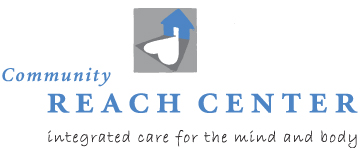 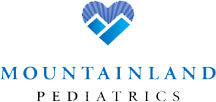 Authorization to Release Information(Please check one)_____ Community Reach Center				_____ Mountainland Pediatrics, Inc.Client Name: __________________________________________ID: _______________________DOB: _______________Origin of Authorization:		_____External		_____Internal (Reach Center or Pediatrics)Direction of Authorization:	_____Outgoing		_____IncomingI hereby authorize (Information Source Agency):__________________________________________________To release the following information (Information to Release):_____Intake/Initial Assessment			_____Psychological Evals/Reports	    	 _____ Treatment Plan_____Lab Reports				_____Monthly Summary	      		 _____HIV Status_____Social History				_____Progress Notes	     		 _____CCAR_____Discharge Summary				_____Progress Summary	      		 _____Medical Evaluation_____Psychiatric Eval/Notes			_____Drug/Alcohol History/Treatment	    _____Claims/Billing Information			_____Other_______________________________________________________The information will be disclosed to (Information Destination Agency):___________________________________________________________________________________________________________________________For the purpose of (Reasons for Release):_____Assessment			_____Service Planning	               _____Coordination/Continuity of Care_____Benefits Coordination/Acquisition	_____Legal Purposes		_____Payment of Insurance Claims_____Disability Determination		_____Referral_____ Other:_________________________________________________________________________________________________Expiration Date: __________________ (One year from creation, unless otherwise specified)I understand Community Reach Center and/or Mountainland Pediatrics cannot condition treatment, payment, enrollment, or eligibility for benefitson whether I sign this form or not. If the information authorized to be released pertains to diagnosis and treatment of alcohol and/or drug abuse, I understand the information is protected by Federal Law 42, C.F.R. Part 2. I understand that there is potential for information disclosed, disclosed asa result of this authorization, to be re-disclosed by the recipient and therefore no longer protected by the HIPAA Privacy Regulation. I understandthat I may revoke this authorization at any time by giving written notice to Community Reach enter and/or Mountainland Pediatrics, except to theextent that action has already been taken to comply with it. Without such revocation, this authorization will expire one year from the date of mysignature unless otherwise requested at the onset of this authorization. I understand that I have a right to refuse to sign this form subject to theconditions noted above. If I sign the form, I am entitled to a copy of that signed form.Signature:__________________________________________________________________________________________Signed by (print name):_______________________________________________________________________________Relationship to Client:________________________________________________________________________________Authority to Sign:____________________________________________________________________________________Date Signed:________________________________________________________________________________________Witness Signature:___________________________________________________________________________________Witnessed by (print name):____________________________________________________________________________Date Signed:_____________________________________________________________________________________